Государственное бюджетное профессиональное образовательное учреждениеАстраханской области «Астраханский колледж вычислительной техники»отчетпо практическим (лабораторным) работам2017Практическая работа№2. Тема: ЗНАКОМСТВО С ГРАДУИРОВОЧНЫМИ ТАБЛИЦАМИ ТЕРМОМЕТРОВ СОПРОТИВЛЕНИЯ ТИПА ТСМ, ТСП.1 Цель работы:1.1 Ознакомиться с принципом построения и применения в измерительной практике градуировочных таблиц на термометры сопротивления, определяющих зависимость сопротивления от температуры среды в которую помещен чувствительный элемент термометра.1.2 Выполнить расчеты для определенных значений температур и поправок с учетом сопротивления соединительных линий по вариантам.1.3 Ответить на контрольные вопросы.2 Порядок выполнения работы2.1 График зависимости сопротивления от температуры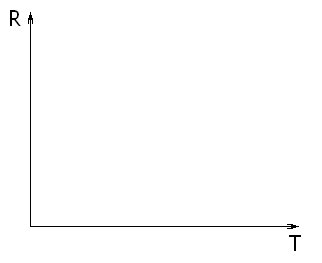 2.2 Допустимое отклонение для термометров 1 зависимость от Кл. точности2.3 Определение типа градуировки термометра сопротивления2.4 Определение погрешности на отклонение сопротивления линии от номинала2.5 Расчет величины α по заданным значениям Rt и Т =3 Ответы на контрольные вопросы:по дисциплинеМДК 01.01 Технология формирования систем автоматического управления типовых технологических процессов, средств измерений несложных мехатронных устройств и систем МДК 01.01 Технология формирования систем автоматического управления типовых технологических процессов, средств измерений несложных мехатронных устройств и систем МДК 01.01 Технология формирования систем автоматического управления типовых технологических процессов, средств измерений несложных мехатронных устройств и систем МДК 01.01 Технология формирования систем автоматического управления типовых технологических процессов, средств измерений несложных мехатронных устройств и систем МДК 01.01 Технология формирования систем автоматического управления типовых технологических процессов, средств измерений несложных мехатронных устройств и систем МДК 01.01 Технология формирования систем автоматического управления типовых технологических процессов, средств измерений несложных мехатронных устройств и систем МДК 01.01 Технология формирования систем автоматического управления типовых технологических процессов, средств измерений несложных мехатронных устройств и систем МДК 01.01 Технология формирования систем автоматического управления типовых технологических процессов, средств измерений несложных мехатронных устройств и систем МДК 01.01 Технология формирования систем автоматического управления типовых технологических процессов, средств измерений несложных мехатронных устройств и систем МДК 01.01 Технология формирования систем автоматического управления типовых технологических процессов, средств измерений несложных мехатронных устройств и систем МДК 01.01 Технология формирования систем автоматического управления типовых технологических процессов, средств измерений несложных мехатронных устройств и систем МДК 01.01 Технология формирования систем автоматического управления типовых технологических процессов, средств измерений несложных мехатронных устройств и систем 3 семестр3 семестр3 семестр3 семестр3 семестр3 семестрпо специальности15.02.0715.02.0715.02.0715.02.0715.02.0715.02.07Автоматизация технологических процессов и производств (по отраслям)Автоматизация технологических процессов и производств (по отраслям)Автоматизация технологических процессов и производств (по отраслям)Автоматизация технологических процессов и производств (по отраслям)Автоматизация технологических процессов и производств (по отраслям)Автоматизация технологических процессов и производств (по отраслям)Автоматизация технологических процессов и производств (по отраслям)Аквт.15.02.07.ПР___.___Аквт.15.02.07.ПР___.___Аквт.15.02.07.ПР___.___Аквт.15.02.07.ПР___.___Аквт.15.02.07.ПР___.___Аквт.15.02.07.ПР___.___Аквт.15.02.07.ПР___.___Листов:Листов:ВыполнилСтудент гр.Студент гр.ПроверилПреподавательПреподавательПреподаватель№ вариантаТемператураТемператураТемператураТемператураТемператураТемпература№ вариантаСопротивленияТип преобразователяКласс точностиДопустимое отклонение в оС№ вариантаТ1Т2R1R2Тип градуировки№ вариантаТип градуировкиПогрешность линииПогрешность измерения температур в оС№ вариантаRначRконТначТкон